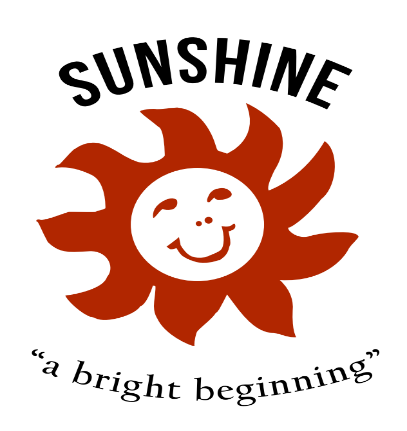 FAMILY REGISTRATION FORMParent/Guardian Information						Registration Date: _____________Custodial Parent/Guardian First Name: _________________ MI ______ Last Name: ____________________Address: __________________________________________________________________________________________Occupation: _____________________________________ Home Phone: (     ) ______________________________Employed By: ____________________________________ Office Phone: (     ) _____________________________Work Address: _________________________________ Work Hours: _________ Cell Phone (     ) ____________[   ] Custodial Parent (If married, mark both parents) Email: ________________________________________Education of Guardian 1 [   ] GED [   ] HS Diploma [   ] Some College [   ] College DegreeMarital Status: [   ] Married [   ] Single [   ] Divorced [   ] Separated [   ] Widowed [   ] Other __________Parent/Guardian Information						Custodial Parent/Guardian First Name: _________________ MI ______ Last Name: ____________________Address: __________________________________________________________________________________________Occupation: _____________________________________ Home Phone: (     ) ______________________________Employed By: ____________________________________ Office Phone: (     ) _____________________________Work Address: _________________________________ Work Hours: _________ Cell Phone (     ) ____________[   ] Custodial Parent (If married, mark both parents) Email: ________________________________________Education of Guardian 1 [   ] GED [   ] HS Diploma [   ] Some College [   ] College DegreeDoes your family participate in the WIC program? [  ] Yes [  ] No [  ] Don’t KnowDoes your family have medical insurance? [  ] All family members [  ] Children on HAWK–I [  ] OtherName of Insurance Company: _____________________________ Policy Number: _________________________Child Information1st Child First Name: ________________________ MI: ________ Last Name: _______________________________Address: ___________________________________________________________________________________________Name child prefers to be called: ____________________ Grade/Class: _________________________________Child’s Address: ____________________________________________________________________________________Gender: [  ] Male [  ] Female  Date of Birth: __________________________List any existing medical conditions, medication, and/or special attention your child may acquire?____________________________________________________________________________________________________Allergies: __________________________________________________________________________________________Medication Needed: [  ] Yes [  ] No				                     	AEA Services [  ] Yes [  ] NoMy child is healthy and does not have any contagious disease/illness _________________ SignatureI give Sunshine permission to have my child appear in any media coverage approved by Sunshine. [  ] Yes [  ] No ___________________________________________ SignatureI give Sunshine permission to take my child on any Center Sponsored Field Trips. *You will be informed of any field trips with a planned destination by staff 5 days prior* ___________ SignatureSee Handbook for Further InformationChild Information2nd Child First Name: ________________________ MI: ________ Last Name: _______________________________Address: ___________________________________________________________________________________________Name child prefers to be called: ____________________ Grade/Class: _________________________________Child’s Address: ____________________________________________________________________________________Gender: [  ] Male [  ] Female  Date of Birth: __________________________List any existing medical conditions, medication, and/or special attention your child may acquire?____________________________________________________________________________________________________Allergies: __________________________________________________________________________________________Medication Needed: [  ] Yes [  ] No				                     	AEA Services [  ] Yes [  ] NoMy child is healthy and does not have any contagious disease/illness _________________ SignatureI give Sunshine permission to have my child appear in any media coverage approved by Sunshine. [  ] Yes [  ] No ___________________________________________ SignatureI give Sunshine permission to take my child on any Center Sponsored Field Trips. *You will be informed of any field trips with a planned destination by staff 5 days prior* ___________ SignatureSee Handbook for Further InformationChild Information3rd Child First Name: ________________________ MI: ________ Last Name: _______________________________Address: ___________________________________________________________________________________________Name child prefers to be called: ____________________ Grade/Class: _________________________________Child’s Address: ____________________________________________________________________________________Gender: [  ] Male [  ] Female  Date of Birth: __________________________List any existing medical conditions, medication, and/or special attention your child may acquire?____________________________________________________________________________________________________Allergies: __________________________________________________________________________________________Medication Needed: [  ] Yes [  ] No				                     	AEA Services [  ] Yes [  ] NoMy child is healthy and does not have any contagious disease/illness _________________ SignatureI give Sunshine permission to have my child appear in any media coverage approved by Sunshine. [  ] Yes [  ] No ___________________________________________ SignatureI give Sunshine permission to take my child on any Center Sponsored Field Trips. *You will be informed of any field trips with a planned destination by staff 5 days prior* ___________ SignatureSee Handbook for Further InformationPARENTAL EMERGENCY MEDICAL/SURGICAL/DENTAL CONSENTPermission for above care, in the absence of parents. Must be presented for treatment.Child’s Full Name _____________________________ Birth Date ____________________Child’s Full Name _____________________________ Birth Date ____________________Child’s Full Name _____________________________ Birth Date ____________________In the event that may require emergency Medical/Surgical/Dental care while I am out of the city or unable to be reached, I hereby give my consent to medical/surgical/dental procedures at the Jackson County Regional Health Care Center/Dental Office. In the event that my physician or dentist is unavailable, a licensed, qualified physician medical/surgical/dental treatment for my child as secured or authorized under this consent. Signature: ______________________________________________________________ Date: ___________________EMERGENCY CONTACTS & AUTHORIZED PICK UP PERSONS1ST Contact/Pick Up Name: ______________________________ Phone: _______________________________Relationship to the Child/ren: __________________________________________________________________[  ] Able to pick all children [  ] Not able to pick up the following Child/ren: ______________2nd Contact/Pick Up Name: ______________________________ Phone: _______________________________Relationship to the Child/ren: __________________________________________________________________[  ] Able to pick all children [  ] Note been able to pick up the following Child/ren: ______________3rd Contact/Pick Up Name: ______________________________ Phone: _______________________________Relationship to the Child/ren: __________________________________________________________________[  ] Able to pick all children [  ] Not able to pick up the following Child/ren: ______________4th Contact/Pick Up Name: ______________________________ Phone: _______________________________Relationship to the Child/ren: __________________________________________________________________[  ] Able to pick all children [  ] Not able to pick up the following Child/ren: ______________5th Contact/Pick Up Name: ______________________________ Phone: _______________________________Relationship to the Child/ren: __________________________________________________________________[  ] Able to pick all children [  ] Not able to pick up the following Child/ren: ______________I give permission for ______________________________________ to be transported to and from school by the Maquoketa Community School Bus. I understand that there will be no staff from Sunshine Learning Center on the school bus.Signature: __________________________________________________    Date: _____________________________Tuition/Payment InformationCurrent Tuition Amount: ___________________ [  ] Weekly [  ] Bi-Weekly [  ] Monthly [  ] OtherPlease outline below whom is responsible for payment of tuition and fees. Please fill out if parents are divorced and split tuition payments or if tuition payment is the responsibility of an adult other than the parents listed above. _______________________________________________________________________________________________________________________________________________________________________________________________________________________________________________________________________________________________________________Additional Comments & Information:Is there any other information that would be helpful to our management and teaching staff?____________________________________________________________________________________________________This information is current and up to date:Signature: ______________________________________________________ Date: ____________________________THANK YOU! 